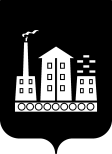 АДМИНИСТРАЦИЯ ГОРОДСКОГО ОКРУГА СПАССК-ДАЛЬНИЙ ПОСТАНОВЛЕНИЕ30 марта 2021 г.              г. Спасск-Дальний, Приморского края                          № 136-паО ликвидации  муниципального унитарного предприятия города Спасск-Дальний  «Муниципальное ремонтно-эксплуатационное управление № 2 микрорайона им. С. Лазо»             В соответствии со статьями 61, 62, 63, 64 Гражданского кодекса Российской Федерации,  Федеральным законом от 14 ноября 2002 года № 161-ФЗ «О государственных и муниципальных предприятиях», Федеральным законом от              6 октября 2003 года № 131 - ФЗ «Об общих принципах организации местного самоуправления в Российской Федерации», Федеральным законом от 08 августа      2001 года № 129-ФЗ «О государственной регистрации юридических лиц и индивидуальных предпринимателей», Уставом городского округа Спасск-Дальний, руководствуясь решением Думы городского округа Спасск-Дальний  от 16 декабря 2013 года № 122 «Об утверждении Порядка принятия решений о создании,  реорганизации и ликвидации муниципальных предприятий в городском округе Спасск-Дальний», Администрация городского округа Спасск-Дальний ПОСТАНОВЛЯЕТ:           1. Ликвидировать муниципальное унитарное предприятие города Спасск-Дальний «Муниципальное ремонтно-эксплуатационное управление № 2 микрорайона им. С.Лазо» (далее – МУП «МРЭУ-2»), расположенное по адресу: 692233, Приморский край, г. Спасск-Дальний, ул. Первомайская, д. 5.  2. Образовать комиссию по ликвидации МУП «МРЭУ-2» (далее – ликвидационная комиссия) и утвердить её состав (приложение № 1).  3. Утвердить План мероприятий по ликвидации МУП «МРЭУ-2» (приложение № 2).    4. Ликвидационной комиссии осуществить юридические и организационные мероприятия, связанные с ликвидацией МУП «МРЭУ-2», в соответствии с законодательством Российской Федерации. 5. Административному управлению Администрации городского округа Спасск - Дальний (Моняк) опубликовать настоящее постановление в официальном печатном издании и разместить на официальном сайте правовой информации  городского округа Спасск-Дальний. 6. Контроль за исполнением настоящего постановления возложить на заместителя главы Администрации,  руководителя аппарата Администрации  городского округа Спасск-Дальний  Богинского Е.Э.Глава  городского округа  Спасск-Дальний                                             А.К. Бессонов	Приложение  № 1	к постановлению Администрации 	городского округа Спасск-Дальний   от  30.03.2021    № 136-паСоставликвидационной комиссии муниципального унитарного предприятия  города Спасск-Дальний  «Муниципальное ремонтно-эксплуатационное управление № 2 микрорайона им. С. Лазо»Двинянина Юлия                 - начальник отдела имущества управления земельных иВасильевна                           имущественных отношений Администрации городского округа Спасск- Дальний, председатель ликвидационной комиссии; Приложение  № 2	к постановлению Администрациигородского округа Спасск-Дальний от  30.03.2021    № 136-паПлан мероприятий по ликвидации муниципального унитарного предприятия городского округа Спасск-Дальний  «Муниципальное ремонтно-эксплуатационное управление   № 2 микрорайона им. С. Лазо»Врадий Людмила                       Владимировна  Симоненко Ольга Сергеевна                    - первый заместитель главы   Администрации городского округа Спасск-Дальний, заместитель председателя комиссии;- начальник управления жилищно-коммунального хозяйства Администрации городского округа Спасск-Дальний;ПетикИнна БорисовнаЛевченкоАнастасия АлександровнаАрефьева Екатерина Николаевна                      - начальник управления земельных и имущественных отношений Администрации городского округа Спасск-Дальний;- начальник правового управления Администрации городского округа Спасск-Дальний;- главный специалист 1 разряда правового управления Администрации городского округа Спасск-Дальний, секретарь ликвидационной комиссии;Ткаченко ЕленаСергеевнаМарков Константин Григорьевич- исполняющий обязанности начальника отдела учета и отчетности – главный бухгалтер Администрации городского округа Спасск-Дальний- председатель Думы городского округа Спасск-Дальний (по согласованию)№ п/пНаименование мероприятияСрок исполненияОтветственный1.Направление письменного уведомления в МИФНС России № 3 по Приморскому краю для внесения в ЕГРЮЛ записи о том, что юридическое лицо находится в процессе ликвидации, опубликование сведений о принятии данного решения в СМИ и на официальном сайте городского округа Спасск-ДальнийВ соответствии с п.1 ст. 62 ГК РФп.2 ст.20 129-ФЗПредседатель ликвидационной комиссии2.Размещение в СМИ публикации о ликвидации МУП «МРЭУ-2» и о порядке и сроках заявления требований кредиторовВ соответствии с п.1 ст. 63 ГК РФПредседатель ликвидационной комиссии3.Принятие мер по выявлению кредиторов и получению дебиторской задолженности, а также уведомление в письменной форме кредиторов о ликвидации МУП «МРЭУ-2»В соответствии с     п. 1 ст.63 ГК РФПредседатель ликвидационной комиссии4.Проведение инвентаризации имущества ликвидируемого предприятияВ течение 30 рабочих дней со дня вступления в силу постановления о ликвидации предприятияПредседатель ликвидационной комиссии5.Составление и утверждение промежуточного ликвидационного баланса с приложением перечня о составе имущества ликвидируемого предприятия, перечня требований, предъявленных кредиторами, результат их рассмотрения,  а также о перечне требований, удовлетворенных вступившим в законную силу решением суда, независимо от того, были ли такие требования приняты ликвидационной комиссией.В соответствии с п.2 ст.63 ГК РФ Председатель ликвидационной комиссии6.Выплата денежных сумм кредиторам ликвидируемого МУП «МРЭУ-2» в порядке очередности, установленной действующим законодательством РФВ соответствии с п.3 ст.63, ст.64 ГК РФПредседатель ликвидационной комиссии7.Составление и утверждение ликвидационного балансаВ соответствии с     п. 6 ст. 63 ГК  РФПредседатель ликвидационной комиссии8.Передача недвижимого и движимого имущества в казну городского округа Спасск-Дальний В соответствии с      п. 8 ст. 63 ГК  РФПредседатель ликвидационной комиссии9.Закрытие банковских счетов учрежденияВ соответствии с      п. 8 ст. 63 ГК  РФПредседатель ликвидационной комиссии10.Направление в МИФНС России № 3 по Приморскому краю уведомления и необходимых документов о завершении процесса ликвидациип. 9 ст. 63 ГК  РФ, ст. 21-ФЗ  129-ФЗПредседатель ликвидационной комиссии11.Получение сведений об исключении юридического лица из ЕГРЮЛПредседатель ликвидационной комиссии12.Завершение мероприятий о ликвидации МУП «МРЭУ-2»:  уничтожение печати, сдача документов в архивПосле получения сведений об исключении юридического лица из ЕГРЮЛПредседатель ликвидационной комиссии